様式1 入札参加資格確認申請書 医療法人社団英集会　福富医院新築工事に関する一般競争入札について、関係書類を添えて申請します。 なお、下記の添付書類の内容については、事実と相違ないことを誓約します。 記 1.会社更生法(平成 14 年法律第 154 号)に基づき更生手続開始の申立て(同法附則第 2 条の規定により、なお従前の例によることとされる更生事件に係るものを含む。) がなされている者(更生手続開始の申立てがなされている者であっても、岐阜県が別 に定める手続に基づく入札参加資格の受付がなされている者を除く。)でないこと。 2.民事再生法(平成 11 年法律第 225 号)に基づき再生手続開始の申立てがなされている者(再生手続開始の申立てがなされている者であっても、岐阜県が別に定める手 続に基づく入札参加資格の受付がなされている者を除く。)でないこと。 3.岐阜県から、各種契約に係る指名停止措置要領に基づく指名停止措置を、競争入札参加資格確認申請期限日から入札の日までの期間内に受けていないこと。 4.平成 12 年 4 月以降に完成引渡しを行った本件と同種（医療施設または福祉施設等）の延床面積 1,000㎡以上 の建築物の元請として施工した実績を有する者であること。  添付書類
1.同種工事の施工実績(別紙様式1) 2.申請者(会社)の概要を表すパンフレット等(任意様式) 令和　2年 10月   日 住所会社名代表者　　　　　　　　　　   　　　　印担当者担当者e-mail 医療法人社団英集会 理事長 福富　悌 様 備考 この用紙は、日本工業規格A列4番とすること。別紙様式1 同種工事の施工実績 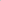 ※1工事につき1枚を使用し、複数工事を記載する場合は必要数を複写すること 備考 この用紙は、日本工業規格A列4番とすること。工事概要会　社　名工事概要工　事　名工事概要発　注　者　名工事概要施　工　場　所〇〇県　〇〇市工事概要契　約　金　額工事概要受　注　形　態JV　／　単独工事諸元等構　　　造〇〇造工事諸元等規　　　模〇〇階建　　〇〇㎡技術　特記事項等技術　特記事項等